Onderwerp: Bevestiging inschrijflijst voor cursus: $il_cursus_naam$
Inschrijflijstcode: [$il_code$]Geachte $cb_cp_naam$,Hierbij bevestigen wij dat $c_naam$ is geplaatst op inschrijflijst van $il_cursus_naam$.$opmerking$Cursist: $c_naam$ Met vriendelijke groet,$eb_naam$
$m_naam$
$m_emailadres$
$m_telefoonnummer$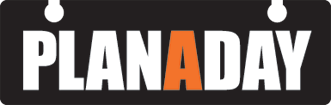 $eb_naam$
$eb_straat$ $eb_huisnummer$ $eb_huisnummer_ext$
$eb_postcode$ $eb_plaats$
$eb_telefoonnummer$
$eb_emailadres$$eb_naam$
$eb_straat$ $eb_huisnummer$ $eb_huisnummer_ext$
$eb_postcode$ $eb_plaats$
$eb_telefoonnummer$
$eb_emailadres$Aan:$cb_naam$
$cb_cp_naam$
$cb_straat$ $cb_huisnummer$ $cb_huisnummer_ext$
$cb_postcode$ $cb_plaats$$cb_naam$
$cb_cp_naam$
$cb_straat$ $cb_huisnummer$ $cb_huisnummer_ext$
$cb_postcode$ $cb_plaats$$eb_plaats$, $datum_vandaag$$eb_plaats$, $datum_vandaag$